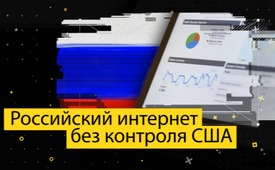 Российский интернет без контроля США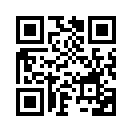 В мае 2019 года в России был принят закон о том, что отечественный интернет-трафик должен оставаться внутри страны и больше не идти через зарубежные страны. В ответ на это западные СМИ сообщили, что Россия хочет проводить массовую цензуру интернета в своей стране. Неужели это сообщение снова назовёт всё, что хочет выйти из-под контроля США, недемократическим, диктаторским и подверженным цензуре?США организовали работу Интернета таким образом, что большая часть глобального интернет-трафика проходит через серверные узлы в США. Таким образом, 70% внутреннего интернет-трафика в России до сих пор шло через американские узлы. Однако в мае 2019 года в России был принят закон о том, что отечественный интернет-трафик должен оставаться внутри страны и больше не идти через зарубежные страны. Специально для этого должна быть создана инфраструктура с российскими интернет-серверами и узлами.
Однако в начале ноября 2019 года западные СМИ сообщили, что Россия хочет проводить массовую цензуру интернета в своей стране. Неужели это сообщение снова назовёт всё, что хочет выйти из-под контроля США, недемократическим, диктаторским и подверженным цензуре?от pg.Источники:https://dieunbestechlichen.com/2019/11/medien-melden-zensur-des-internets-in-russland-was-ist-da-dran/Может быть вас тоже интересует:---Kla.TV – Другие новости ... свободные – независимые – без цензуры ...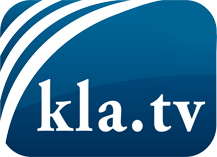 О чем СМИ не должны молчать ...Мало слышанное от народа, для народа...регулярные новости на www.kla.tv/ruОставайтесь с нами!Бесплатную рассылку новостей по электронной почте
Вы можете получить по ссылке www.kla.tv/abo-ruИнструкция по безопасности:Несогласные голоса, к сожалению, все снова подвергаются цензуре и подавлению. До тех пор, пока мы не будем сообщать в соответствии с интересами и идеологией системной прессы, мы всегда должны ожидать, что будут искать предлоги, чтобы заблокировать или навредить Kla.TV.Поэтому объединитесь сегодня в сеть независимо от интернета!
Нажмите здесь: www.kla.tv/vernetzung&lang=ruЛицензия:    Creative Commons License с указанием названия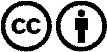 Распространение и переработка желательно с указанием названия! При этом материал не может быть представлен вне контекста. Учреждения, финансируемые за счет государственных средств, не могут пользоваться ими без консультации. Нарушения могут преследоваться по закону.